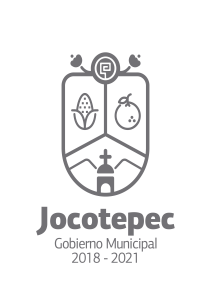 ¿Cuáles fueron las acciones proyectadas (obras, proyectos o programas) o planeadas para este trimestre?                 Programa 1 Campaña de concientización para el cuidado de las áreas que    forman los malecones.                 Programa 2 Mantenimiento del alumbrado que tiene los malecones.    Programa 3 Mantenimiento continúo en muelles, en asientos y lugares       destinados a la colocación de pintura en los malecones.Programa 4 Operatividad de vehículos y equipos de trabajo.Resultados Trimestrales (Describir cuáles fueron los programas, proyectos, actividades y/o obras que se realizaron en este trimestre).                  Programa 1Haciendo reuniones en cada uno de los malecones para darles a conocer los beneficios al mantener en buen estado los malecones.Solicitando participación ciudadana donde se cuenten con malecones.                 Programa 2Supervisando la situación actual del alumbrado en cada malecón.Gestionar el material faltante ante el departamento de proveeduría.Coordinándome con el jefe y personal del departamento de alumbrado público para realizar las actividades del alumbrado en dichos maleconesReforzando las pláticas de concientización para el cuidado del alumbrado en los malecones.Pidiendo sugerencias o comentarios para el cuidado del alumbrado en los malecones.      Programa 3Gestionar el apoyo del personal de imagen urbana para la aplicación de pintura para las bancas, tambos y canastillas de basura.Programa 4Operatividad de equipo de trabajo para el mantenimiento de áreas verdes y espejo de agua.Mantenimiento preventivo y reparación de equipos.Gestión, supervisión, traslado de materiales y desechos.Montos (si los hubiera) del desarrollo de dichas actividades. ¿Se ajustó a lo presupuestado? Sí, se ajusto al presupuesto..En que beneficia a la población o un grupo en específico lo desarrollado en este trimestre. En la prevención y disminución de los accidentes estando en los maleconesCuidado de la salud del ciudadano al ofrecer áreas verdes y recreativas en buen estado.Ofreciendo buenos servicios a los dueños de los locales y visitantes en los maleconesBrindando seguridad al transitar por el muelle sin riesgo de accidentes por ruptura de madera.¿A qué estrategia de su POA pertenecen las acciones realizadas y a que Ejes del Plan Municipal de Desarrollo 2018-2021 se alinean?Estrategia 1Ejes Cultura educación y salud        Servicios públicos de calidad         Desarrollo económico y turismoEstrategia 2Ejes  Desarrollo económico y turismo         Servicios públicos de calidad         Seguridad Ciudadana y movilidadEstrategia 3Ejes Desarrollo económico y turismo         Servicios públicos de calidadEstrategia 4 Desarrollo económico y turismo                    Servicios públicos de calidadDe manera puntual basándose en la pregunta 2 (Resultados Trimestrales) y en su POA, llene la siguiente tabla, según el trabajo realizado este trimestre.NºESTRATÉGIA O COMPONENTE POA 2019ESTRATEGIA O ACTIVIDAD NO CONTEMPLADA (Llenar esta columna solo en caso de existir alguna estrategia no prevista)Nº LINEAS DE ACCIÓN O ACTIVIDADES PROYECTADASNº LINEAS DE ACCIÓN O ACTIVIDADES REALIZADASRESULTADO(Actvs. realizadas/Actvs. Proyectadas*100)1Campaña de concientización para el cuidado de las áreas que    forman los malecones.3266%2Mantenimiento del alumbrado que tiene los malecones.5480%3Mantenimiento continúo en muelles, en asientos y lugares       destinados a la colocación de pintura en los malecones.2             150%4Operatividad de vehículos y equipos de trabajo.3             3100%Total74%